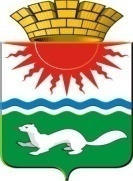 АДМИНИСТРАЦИЯ СОСЬВИНСКОГО ГОРОДСКОГО ОКРУГА ПОСТАНОВЛЕНИЕОт 21.06.2018 № 450п.г.т. СосьваО внесении изменений в муниципальную программу «Формирование современной городской среды на территории Сосьвинского городского округа  на 2018-2022 годы» утвержденную постановлением  администрации Сосьвинского городского округа от 24.11.2017 № 1013 В соответствии с решением Думы Сосьвинского городского округа от 14.06.2018 № 118 «О  внесении изменений в решение Думы Сосьвинского городского округа от 14.12.2017 № 33 «О бюджете  Сосьвинского городского округа на 2018  год и плановый период 2019  и 2020 годов»»,  постановлением  администрации Сосьвинского городского округа от 07.10.2013 № 869                               «Об утверждении Порядка формирования, реализации и оценки эффективности муниципальных программ Сосьвинского городского округа», в связи с необходимостью корректировки сумм финансирования муниципальной программы, в целях повышения уровня благоустройства и создания комфортной и эстетической территории жизнедеятельности населения, руководствуясь статьями 27, 30, 45 Устава Сосьвинского городского округа, администрация Сосьвинского городского округа ПОСТАНОВЛЯЕТ: Внести в муниципальную программу «Формирование современной городской среды на территории Сосьвинского городского округа  на 2018-2022 годы» утвержденную постановлением администрации Сосьвинского городского округа от 24.11.2017 № 1013 следующие изминения:Пункт «Объемы финансирования муниципальной программы  по годам реализации, тыс. рублей» Раздела 1 Паспорта муниципальной программы «Формирование современной городской среды на территории Сосьвинского городского округа  на 2018-2022 годы» читать в следующей редакции:Приложение № 6 «Перечень общественных территорий Сосьвинского городского округа подлежащих благоустройству в период 2018-2022 годы»  читать в новой редакции (прилагается).Таблицу № 2 «План мероприятий по выполнению муниципальной программы «Формирование современной городской среды на территории Сосьвинского городского округа на 2018–2022 годы» читать в новой редакции (прилагается) 2. Разместить настоящее постановление на официальном сайте и опубликовать в газете «Серовский рабочий». 3. Контроль исполнения настоящего постановления оставляю за собой.Глава Сосьвинского городского округа                                                                                           Г.Н. Макаров Перечень общественных территорий Сосьвинского городского округа подлежащих благоустройству в период 2018-2022 годыПЛАНмероприятий по выполнению муниципальной программы«Формирование современной городской среды на территории Сосьвинского городского округа на 2018–2022 годы»Объемы финансирования муниципальной программыВСЕГО:  5653,7
в том числе:2018 г. –2186,22019 г. –1467,52020 г. – 2000,02021 г. – 0,02022 г. – 0,0из них: федеральный бюджет:  0,0в том числе: 2018 г. – 0,02019 г. – 0,02020 г. – 0,02021 г. – 0,02022 г. – 0,0из них: областной бюджет: 0,0в том числе: 2018 г. – 0,02019 г. – 0,02020 г. – 0,02021 г. – 0,02022 г. – 0,0из них: местный бюджет: 5653,7  том числе:     
2018 г. –2186,22019 г. –1467,52020 г. – 2000,02021 г. – 0,02022 г. – 0,0Приложение № 6  к постановлению администрации                                                                                                                                                                                         Сосьвинского городского округа                                                                                                                                                                                          от 21.06.2018  № 450№ ппНаименование населенного пунктаНаименование объектаМощность, кв. мПериод реализацииПримечания1п.г.т. Сосьва Сквер по ул. Ленина 6 0812019Ведется работа по оформлению2п.г.т. Сосьва Парк по ул. Толмачева 7 709 2020Ведется работа по оформлению3п.г.т. Сосьва Парк по ул. Карла Маркса 11 100-Ведется работа по оформлению4п.г.т. Сосьва  Парк по ул. Балдина 502018Ведется работа по оформлениюТаблица № 2 к муниципальной программе утвержденной постановлением администрации Сосьвинского  городского округа от 21.06.2018 № 450Наименование мероприятия/   Источники расходов     на финансирование    Наименование мероприятия/   Источники расходов        на финансирование    Объем расходов на выполнение мероприятия за счет     
   всех источников ресурсного обеспечения, тыс. рублей   Объем расходов на выполнение мероприятия за счет     
   всех источников ресурсного обеспечения, тыс. рублей   Объем расходов на выполнение мероприятия за счет     
   всех источников ресурсного обеспечения, тыс. рублей   Объем расходов на выполнение мероприятия за счет     
   всех источников ресурсного обеспечения, тыс. рублей   Объем расходов на выполнение мероприятия за счет     
   всех источников ресурсного обеспечения, тыс. рублей   Объем расходов на выполнение мероприятия за счет     
   всех источников ресурсного обеспечения, тыс. рублей   Номер строки 
целевых показателей, 
на достижение
   которых   
 направлены  
 мероприятия Наименование мероприятия/   Источники расходов     на финансирование    Наименование мероприятия/   Источники расходов        на финансирование    всего2018 год2019 год2020 год2021 год2022 год1Наименование мероприятия/   Источники расходов     на финансирование    Наименование мероприятия/   Источники расходов        на финансирование    3456789         1ВСЕГО ПО ПРОГРАММЕ, в том числе5653,72186,21467,52000,00,00,02Федеральный бюджет0,00,00,00,00,00,03областной бюджет         0,00,00,00,00,00,04местный бюджет           5653,72186,21467,52000,00,00,05внебюджетные источники   0,00,00,00,00,00,061. Капитальные вложения                                     0,00,00,00,00,00,07Всего по направлению     "Капитальные вложения" в том числе5653,72186,21467,52000,08Федеральный бюджет0,00,00,00,00,00,09областной бюджет         0,00,00,00,00,00,010местный бюджет           5653,72186,21467,52000,00,00,011внебюджетные источники   0,00,00,00,00,00,0121.1. Бюджетные инвестиции в объекты капитального строительства                  13Бюджетные инвестиции      в объекты капитального строительства, всего <1>, в том числе:14областной бюджет         0,00,00,00,00,00,015местный бюджет           0,00,00,00,00,00,016внебюджетные источники   0,00,00,00,00,00,0171.2. Иные капитальные вложения                             0,00,00,00,00,00,018Мероприятие 1 «Благоустройство дворовых территорий»  3467,50,03467,52000,00,00,019Областной бюджет 0,00,00,00,00,00,020Местный бюджет3467,50,03467,52000,00,00,021Внебюджетные источники0,00,00,00,00,00,0221.1.              Капитальный ремонт и ремонт дворовых территорий многоквартирных домов по ул. Виктора Романова 69;71;73; ул. Олтинская 14; 16, р.п. Сосьва 0,00,00,00,00,00,023Областной бюджет 0,00,00,00,00,00,024Местный бюджет0,00,00,00,00,00,025Внебюджетные источники0,00,00,00,00,00,0261.2.              Капитальный ремонт и ремонт дворовых территорий многоквартирных домов по ул. Виктора Романова 145 – 147 р.п. Сосьва  0,00,00,00,00,00,027Областной бюджет 0,00,00,00,00,00,028Местный бюджет0,00,00,00,00,00,029Внебюджетные источники0,00,00,00,00,00,0301.3.                Капитальный ремонт и ремонт дворовых территорий многоквартирных домов по ул. Митина 140;142; ул. Фадеева 87;89,  р.п. Сосьва0,00,00,00,00,00,031Областной бюджет 0,00,00,00,00,00,032Местный бюджет0,00,00,00,00,00,033Внебюджетные источники0,00,00,00,00,00,0341.4.                Капитальный ремонт и ремонт дворовых территорий многоквартирных домов по ул. Братьев Чубаровых 46 р.п. Сосьва0,00,00,00,00,00,035Областной бюджет 0,00,00,00,00,00,036Местный бюджет0,00,00,00,00,00,037Внебюджетные источники0,00,00,00,00,00,0381.5.              Капитальный ремонт и ремонт дворовых территорий многоквартирных домов по ул. Митина 77 р.п. Сосьва0,00,00,00,00,00,039Областной бюджет 0,00,00,00,00,00,040Местный бюджет0,00,00,00,00,00,041Внебюджетные источники0,00,00,00,00,00,0421.6.              Капитальный ремонт и ремонт дворовых территорий многоквартирных домов по ул. Октябрьская 42а; 44а  р.п. Сосьва  0,00,00,00,00,00,043Областной бюджет 0,00,00,00,00,00,044Местный бюджет0,00,00,00,00,00,045Внебюджетные источники0,00,00,00,00,00,0461.7.                Капитальный ремонт и ремонт дворовых территорий многоквартирных домов по ул. Гагарина 19  р.п. Сосьва                            0,00,00,00,00,00,047Областной бюджет 0,00,00,00,00,00,048Местный бюджет0,00,00,00,00,00,049Внебюджетные источники0,00,00,00,00,00,0541.9.              Капитальный ремонт и ремонт дворовых территорий многоквартирных домов по ул. Овражная 2;  ул. Коммунаров 1;3;5 п. Восточный;0,00,00,00,00,00,055Областной бюджет 0,00,00,00,00,00,056Местный бюджет0,00,00,00,00,00,057Внебюджетные источники0,00,00,00,00,00,0581.10.          Капитальный ремонт и ремонт дворовых территорий многоквартирных домов по ул. Комсомольская 9 п. Восточный;0,00,00,00,00,00,059Областной бюджет 0,00,00,00,00,00,060Местный бюджет0,00,00,00,00,00,061Внебюджетные источники0,00,00,00,00,00,0621.11.          Капитальный ремонт и ремонт дворовых территорий многоквартирных домов по ул. Центральная 1;2; ул. Пушкина 1д п. Восточный;0,00,00,00,00,00,063Областной бюджет 0,00,00,00,00,00,064Местный бюджет0,00,00,00,00,00,065Внебюджетные источники0,00,00,00,00,00,0701.13.          Капитальный ремонт и ремонт дворовых территорий многоквартирных домов по ул. Ленина 50 п. Восточный;0,00,00,00,00,00,071Областной бюджет 0,00,00,00,00,00,072Местный бюджет0,00,00,00,00,00,073Внебюджетные источники0,00,00,00,00,00,0741.14.          Капитальный ремонт и ремонт дворовых территорий многоквартирных домов по ул. Луначарского 66;68 п. Восточный0,00,00,00,00,00,075Областной бюджет 0,00,00,00,00,00,076Местный бюджет0,00,00,00,00,00,077Внебюджетные источники0,00,00,00,00,00,078Мероприятие 2 «Благоустройство парков и скверов»2186,22186,20,00,00,00,079Областной бюджет 0,00,00,00,00,00,080Местный бюджет0,00,00,00,00,00,081Внебюджетные источники0,00,00,00,00,00,0782.1.  Благоустройство парка в  п.г.т. Сосьва ул. Балдина 50 2186,22186,20,00,00,00,079Областной бюджет 0,00,00,00,00,00,080Местный бюджет2186,22186,20,00,00,00,081Внебюджетные источники0,00,00,00,00,00,0